«Об утверждении плана мероприятий по повышению качества образовательной деятельности образовательной организации по результатам независимой оценки качества образования на период 2017-2018 годы»от 21.02.2017 г.                                                                                        № 33/17-од	На основании решения Общественного совета при управлении образования Администрации МО ГО «Смирныховский» Сахалинской области «Об итогах независимой оценки качества образования» протокол № 2 от 16.01.2017 г., приказа управления образования Администрации МО ГО «Смирныховский» Сахалинской области № 07/1 от 20.01.2017 г. «Об утверждении плана мероприятий по повышению качества образования в образовательных организациях по итогам независимой оценки качества образования на период 2017-2018 годы» , ПРИКАЗЫВАЮ :	Утвердить план мероприятий по улучшению качества образовательной деятельности ( приложение № 1), сформированный на основании полученных предложений ( план мероприятий управления образования Администрации МО ГО «Смирныховский» Сахалинской области по повышению качества образования в образовательных организациях по итогам независимой оценки качества образования на период 2017-2018 годы) Общественного совета при управлении образования.Подготовить отчёт по итогам реализации плана мероприятий по улучшению качества образовательной деятельности в сроки на 15 декабря 2017 года, 15 декабря 2018 года.      Контроль за исполнением мероприятий, направленных на улучшение качества работы ДОУ № 4 «Звёздочка» и за исполнением данного приказа оставляю за собой.Заведующий ДОУ                                            И.Э. СкобликИсполнитель: И.Э. Скобликтел /8-424-52/ 25-227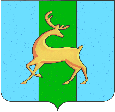 Российская ФедерацияСахалинская область муниципальное образование городской округ«Смирныховский»МБДОУ  Детский сад № 4 «Звёздочка» с. Победино694360  Россия Сахалинская область                                 с. Победино, ул. Центральная, 5, тел. факс: (842452) 25-227
Эл. почта - det.sad_pobedino@mail.ru____________________________________________________________________ПРИКАЗ